Instructivo para uso del Portal de Compras:Seleccione la pestaña denominada “Compras a Realizar”.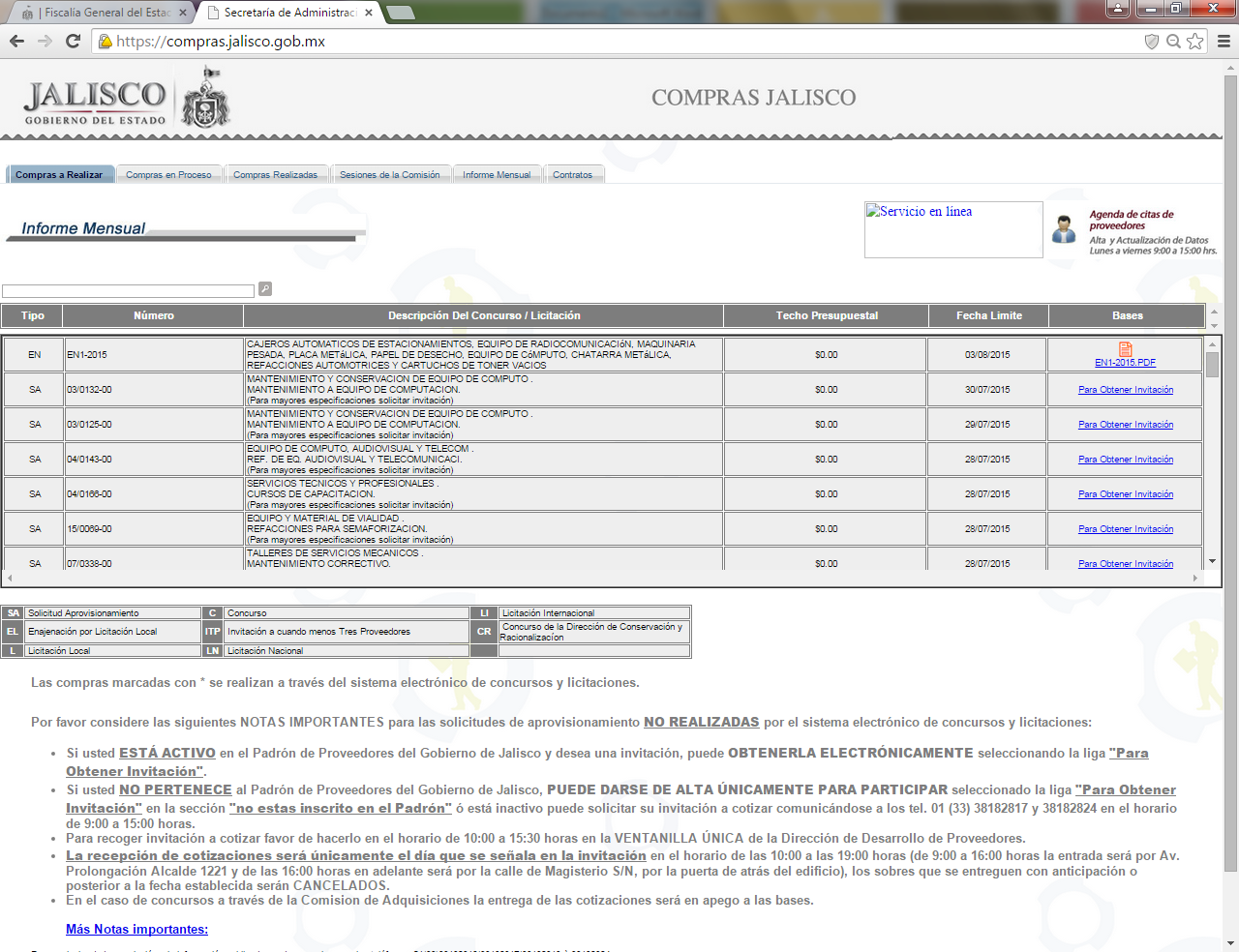 Dentro del apartado “Bases”, podrá consultar el sistema además de descargar las bases o invitaciones  a concurso de distintos procesos que sean de su interés. Ingrese al apartado “Compras realizadas”, seleccione la Dependencia, fecha de adquisición y año que necesite consultar.(Para una mejor consulta agregue el apartado número de compra, nombre del proveedor, etc.)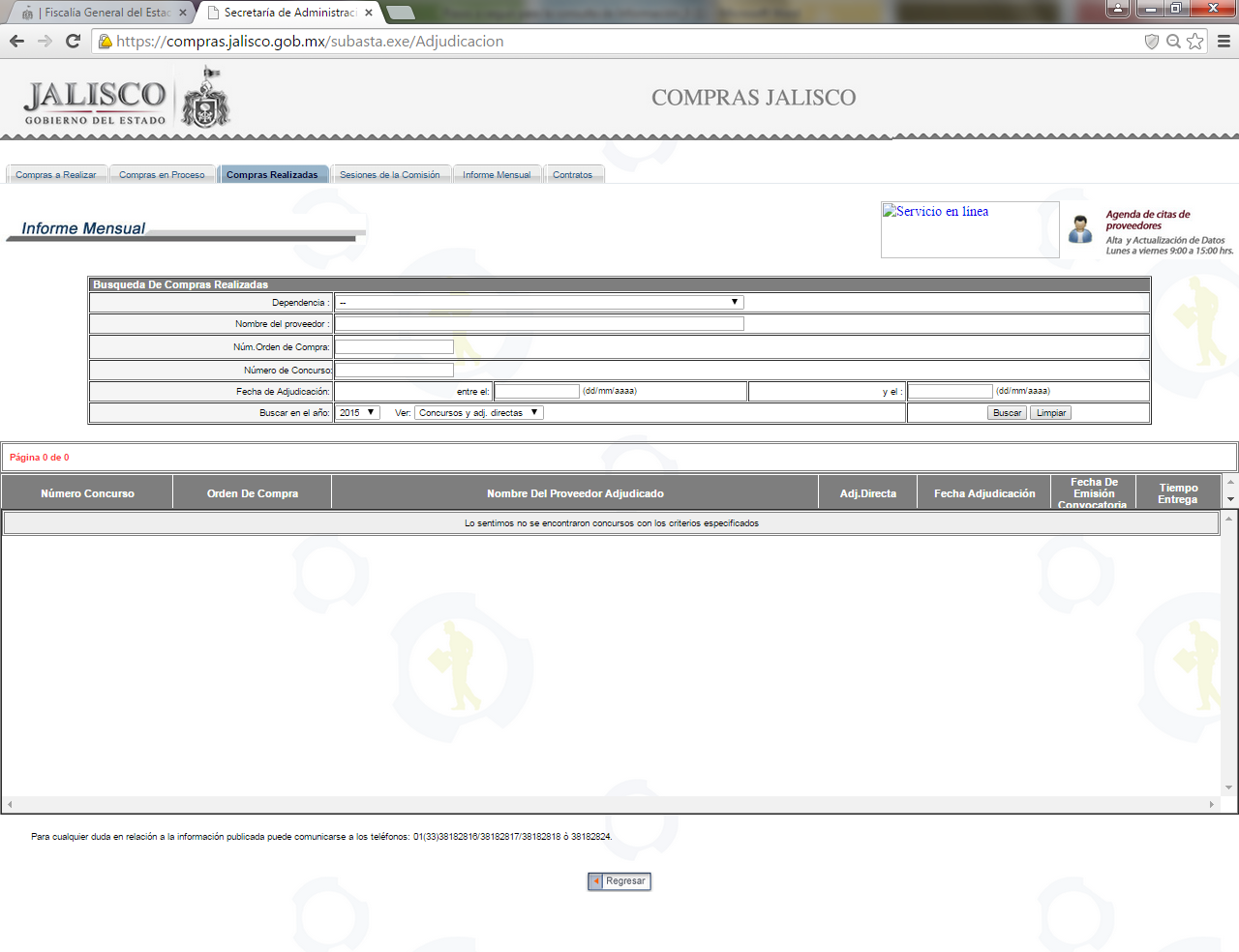 Si es de su interés el contrato u orden de compra o cualquier documento soporte relativo a los procesos de compra, se encuentran a su disposición a través  de la unidad de Transparencia de la Secretaría de Planeación, Administración y Finanzas, lo anterior, en razón de que no es posible publicarlos, por la cantidad de documentos y capacidad que representa en el  sistema.